Minutes of the SLJ PTAMeeting held Thursday, December 10, 2015Respectfully submitted,Miko Jones, Recording Secretary  X   Approved as written 1/14/16			___Approved as amended ______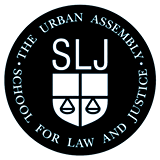 The Urban Assembly School for Law and Justice283 Adams Street    Brooklyn, NY  11201    (718) 858-1160Suzette L. Dyer, Principal1.Call to Order and WelcomeAfter establishing a quorum, the regular monthly meeting of the Parent-Teacher Association of SLJ High School was called to order at 6:17 PM by Monet Nicholas, President.  The meeting was held in the cafeteria.  An attendance sheet was circulated.2.Principal’s ReportPrincipal Dyer addressed the membership.School Quality Review – The SQR took place last Friday, December 4.  The school is ranked in five areas.  We received a well-developed, which is the highest score, in all areas.  Principal Dyer personally thanked each parent who met with the Quality Reviewer.Regents Exams – Mock Regents exams will be given December 22.  Dismissal will be at 2:30 PM.  Regents exams will be given January 26 – January 29.  Regents prep info will be sent home.  Please reach out to the Parent Coordinator, Mr. Harris, should you have any questions.  Exams will be discussed in Advisory.Other Assessments – Degrees of Reading Performance exam will be given December 23.  Dismissal is at 2 PM.Winter Recess – December 24 through January 1.  Students return Monday, January 4, 2016.3.Minutes from the Previous MeetingThe minutes from November 12, 2015 were distributed and approved as written by consensus. 4.President’s ReportFundraising Event – A Fashion Show is in the works for Spring 2016.  Anticipating a higher parent turn out since students will be participating. Refreshments – A request was made for parents to donate food and beverage items for the PTA meetings.5.ElectionsShawanna Hall resigned leaving a vacancy for the Recording Secretary position.  The position was not able to be filled by succession, so an expedited election was in order.  Nominations were taken from the floor.  One nominee was offered.  Results are as follows:Recording Secretary – Miko Simmons-Jones (9th & 12th graders)Nata Harris, our current VP, will assume the duties of the Corresponding Secretary, a non-mandatory position.6.Treasurer’s ReportAn oral report was given by Gerry Francois.  Our account balance to date is $1,394.38.  7.Presentation – Introduction to Exercise/FitnessVincent Salubro, Physical Education/Health Department, and Lizette Lewis, Para Professional/Certified Personal Trainer, educated members on the benefits of physical fitness.  Mr. Salubro and Ms. Lewis lead us in a vigorous workout.8.Raffle WinnersPrize winners not present were contacted via phone number provided on ticket stub. Trader Joe’s Basket – Stuart RoseBloomingdale’s Basket – Gladys SimmonMovie Night Basket – Ama JonesCoffee Basket – E. Creque9.Other AnnouncementsAssistant Principal Valentino made the following announcements:MOMA Trip – 9th graders will take a trip to the Museum of Modern Art on Friday, December 11.  They will begin a new book titled, “Speak.”  Students should arrive home at the regular time.  We will return to school for those who have afterschool activities.Spirit Week – begins next Thursday.  There will be dress down days.  Lights Out School Dance – Next Friday, December 18, at 8:30 PM.  Students must be eligible to attend.  Students should arrive at 8:15 PM.  Tickets are $3 in advance and $5 at the door.  Guests accompanying SLJ students must be High School students with proper school ID.  Dismissal is at 10:00PM.  Please make arrangements with your child on how they are to get home.January PTA Meeting – We will discuss assessments, Regents exams, DRP, etc.10.AdjournmentThe meeting adjourned at 7:45 PM.  The next meeting is Thursday, January 14, 2016.